中国石油大学（华东）优秀青年人才招聘启事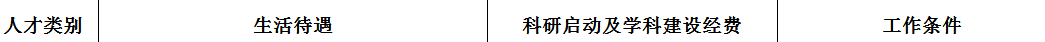 